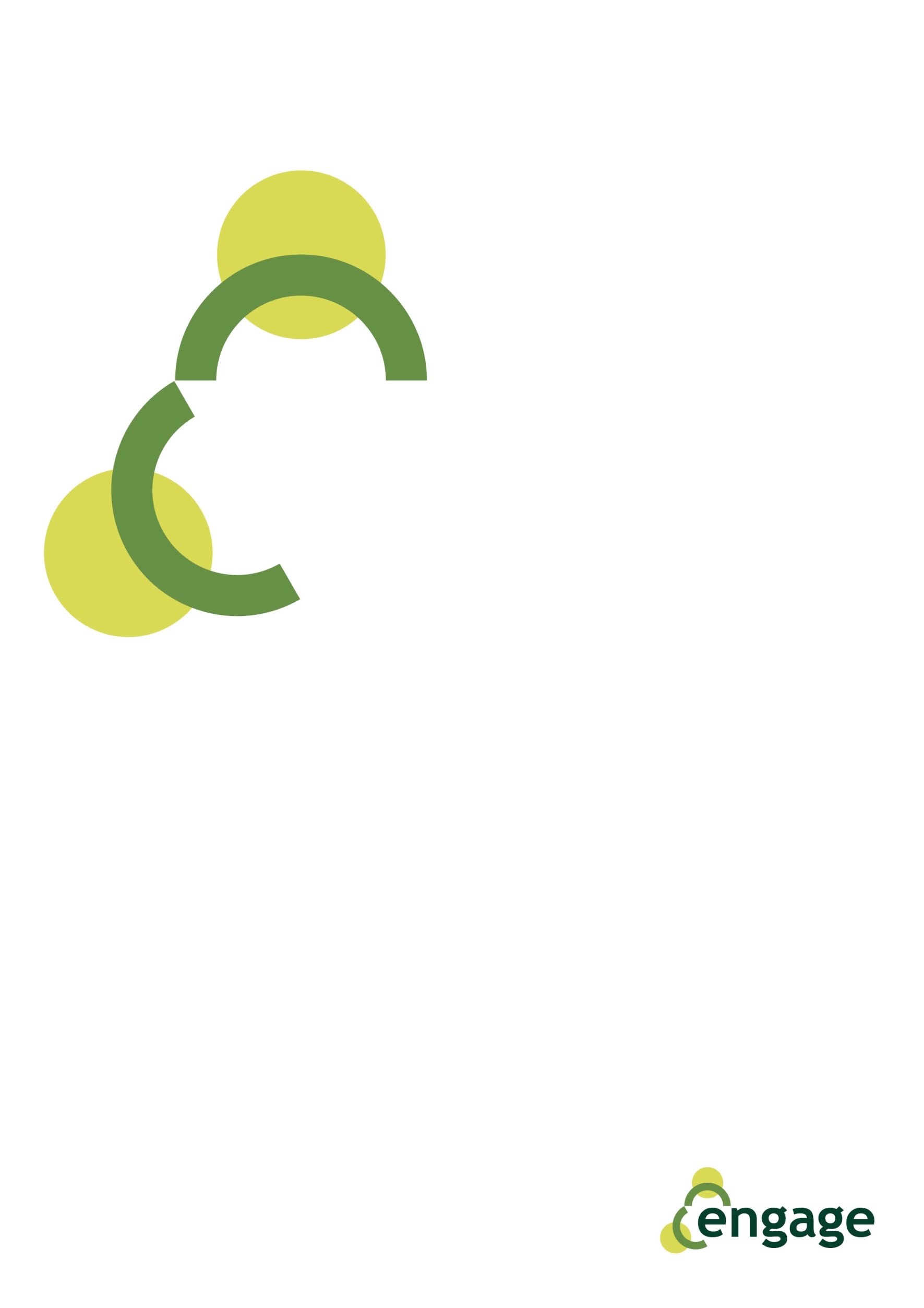 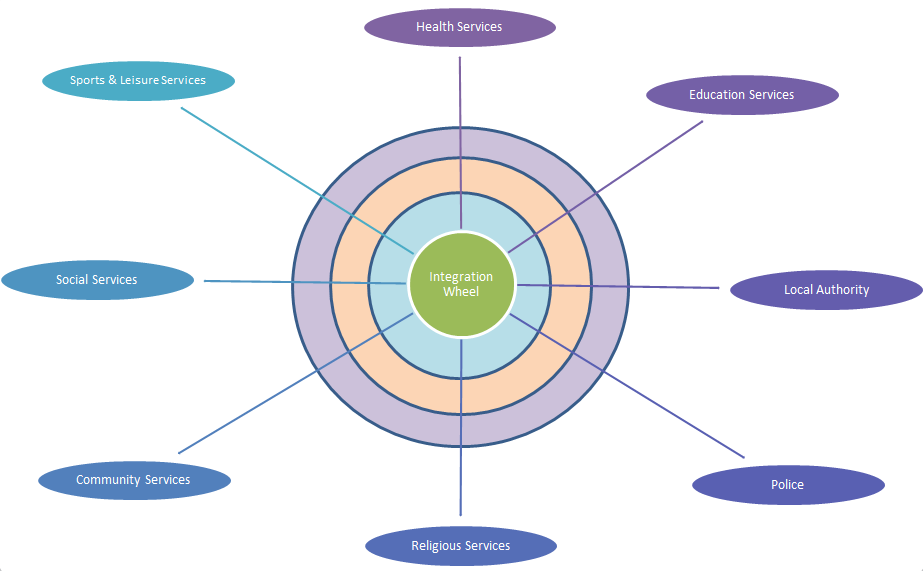 La Ruota dell’Integrazione (da completare)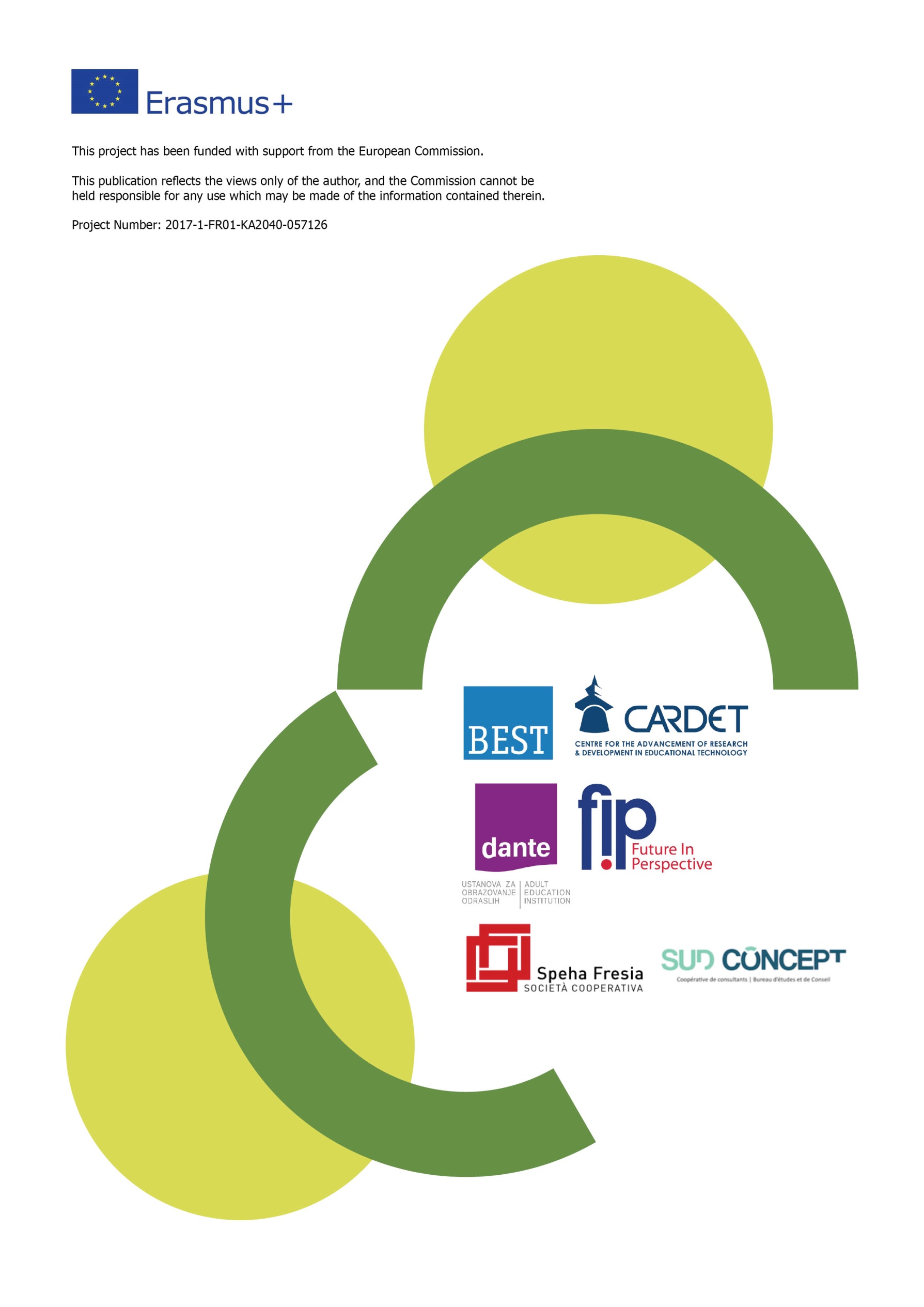 